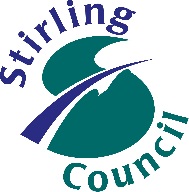 Recording and Monitoring of Peer to Peer Bullying Incidents Procedural Guidance for Educational EstablishmentsAugust 2018ContextIn line with the national message from the Scottish Government around the recording and monitoring of bullying incidents in schools and the November 2018 launch of Stirling’s Approach to Respect for All: Preventing and Challenging Bullying Behaviours, Stirling schools have a responsibility to safeguard children and young people by recording bullying incidents accurately and timeously. While schools have recording formats at establishment level, the national message makes it clear that a consistent and uniform approach is required through the Bullying and Equalities module within SEEMiS. What should be recorded on the Bullying & Equalities module?  Peer to peer bullying behavioursIn line with Stirling’s Approach to Respect for All: Preventing and Challenging Bullying Behaviours, bulling behaviours can include:Being called names, teased, put down or threatened face to face/onlineBeing hit, tripped, pushed or kickedHaving belongings taken or damagedBeing ignored, left out/having rumours spread about you (face to face and/or online)Abusive messages/pictures/images on social media/gaming platforms/phoneControlling behaviours which make people feel like they are not in control of themselves or their lives (face to face and/or online), e.g. intimidation, playing on someone's self-esteem, coercion, etc.Labelling, e.g. name calling, etc.  Targeting because of who you are or who you are perceived to be (face to face and/or online), e.g. homophobia, sexism, racism, etc.  If a child or young person reports that they feel they are on the receiving end of actions such as these, schools have a responsibility to record the information on the SEEMiS Bullying & Equalities module as a starting point of the investigation process. When recording, the following information must be included:The children and young people involvedWhere and when bullying has taken placeThe type of bullying experienced, e.g. name-calling, rumours, threats etc.Any underlying prejudice including details of any protected characteristic(s)Consideration of personal or additional support needs and wellbeing concernsActions taken including resolution at an individual or organisational levelAt the end of the investigation, the conclusion may be that the allegation of bullying behaviour(s) is unfounded and this can be recorded as such in the Bullying & Equalities module. There may be occasional circumstances where the information is recorded retrospectively (post-investigation), any unfounded reports must still be recorded and marked as such in these circumstances.  In line with the national message, we are committed to ensuring that no reported incidents are missed in the recording process as this allows for the identification of recurring patterns and the need for potential early intervention. Recording Process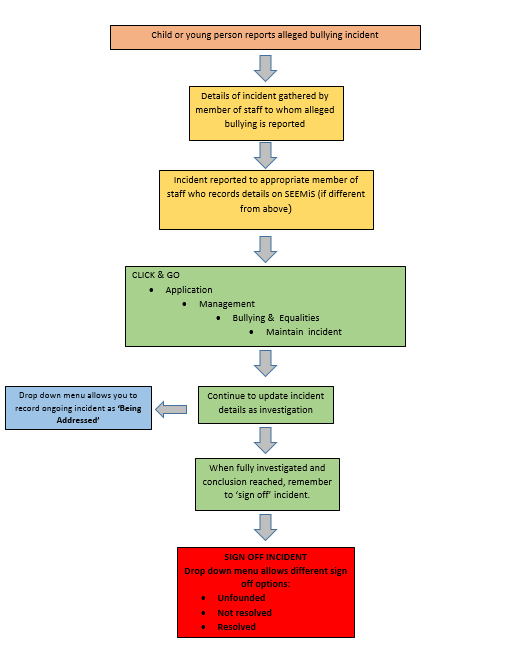 Action Timeline September 2017 – March 2019September 2017Anti-Bullying review group established to begin policy refresh in line with Respect For All, the national approach to anti-bullying for Scotland’s children and young people. SEEMiS Bullying and Equalities module referenced nationally as good practice within schools. January 2018 SEEMiS Bullying & Equalities module pilot begins in 3 schools.May 2018The Scottish Government confirms requirement for SEEMiS Bullying & Equalities module to be used in schools to record and monitor bullying incidents.June 2018Draft procedural guidance created to support colleagues in how and when the module should be used. Safeguarding Network consulted on the draft. June 2018Stirling Council attendance at RAMBIS Operational Support Group. Stirling schools to be part of phase 2 of RAMBIS national roll out.  July 2018Procedural guidance remaining in draft form awaiting module update from SEEMiS August 2018Module update from SEEMiS complete Revision of draft procedural guidance September 2018Confirmation of procedure with Safeguarding Network > release of procedural guidance All secondaries using module from end of September 2018National RAMBIS implementation beginsOctober 2018First data pull by ASN & Wellbeing team end of OctoberFeedback from Safeguarding Network re progress in secondaries November 2018Feedback from Safeguarding Network re progress in secondariesDecember 2018Second data pull by ASN & Wellbeing team mid-December January 2019Feedback from Safeguarding Network re progress in secondaries Primary schools: soft start period January – end February February 2019Feedback from Safeguarding Network re progress in secondaries March 2019All schools using moduleThird data pull by ASN & Wellbeing team end March